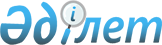 О переименовании Коммунарского сельского округа Коргалжынского района Акмолинской областиПостановление акимата Акмолинской области от 25 октября 2019 года № А-11/504 и решение Акмолинского областного маслихата от 25 октября 2019 года № 6С-38-13. Зарегистрировано Департаментом юстиции Акмолинской области 1 ноября 2019 года № 7462
      В соответствии с Законом Республики Казахстан от 8 декабря 1993 года "Об административно-территориальном устройстве Республики Казахстан", на основании заключения Акмолинской областной ономастической комиссии от 24 октября 2017 года, постановления акимата Коргалжынского района от 26 марта 2018 года № А-3/54 и решения Коргалжынского районного маслихата от 26 марта 2018 года № 2/26 "О внесении предложения о переименовании Коммунарского сельского округа в Майшукырский сельский округ", акимат Акмолинской области ПОСТАНОВЛЯЕТ и Акмолинский областной маслихат РЕШИЛ:
      1. Переименовать Коммунарский сельский округ Коргалжынского района Акмолинской области на Майшукырский сельский округ Коргалжынского района Акмолинской области.
      2. Настоящее совместное постановление акимата Акмолинской области и решение Акмолинского областного маслихата вступает в силу со дня государственной регистрации в Департаменте юстиции Акмолинской области и вводится в действие со дня официального опубликования.
					© 2012. РГП на ПХВ «Институт законодательства и правовой информации Республики Казахстан» Министерства юстиции Республики Казахстан
				
      Акмолинской области

Е.Маржикпаев

      Председатель сессии
Акмолинского областного
маслихата

Г.Бекмагамбетов

      Секретарь Акмолинского
областного маслихата

А.Баймагамбетов
